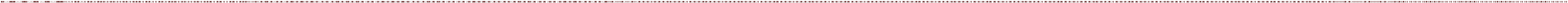 C U R R I C U L U M V I T A E                                Phone:                    +98……… 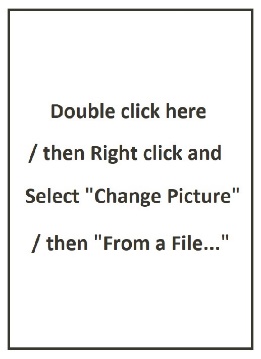 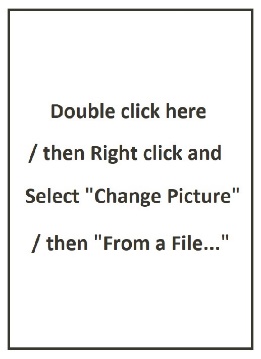 AddressType here EDUCATION 2013-2018 (For Example)     PhD student : Pharmaceutical Biomaterial, Tehran University of Medical Sciences (For Example) THESIS Ph. D Project (For Example) “Type the project title” FIELDS OF INTEREST  Type herePUBLICATIONS           Book         Title: Type here Papers  Type here       CONFERENCES Type here PATENTS  Type hereFAMILIAR WITH   Type hereRECORD OF COURSES TAKEN IN  P.H.D AND MASTER LEVEL  Type hereHONORS  Type hereSKILS Type hereLanguage Proficiency: Type here EDUCATIONAL EXPERIENCE Type here  REFERENCES  Type here